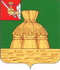 АДМИНИСТРАЦИЯ НИКОЛЬСКОГОМУНИЦИПАЛЬНОГО РАЙОНАПОСТАНОВЛЕНИЕ09.03.2022 года		                                                                                         № 166г. НикольскОб утверждении комплекса мер по развитию кадрового потенциала в Никольском муниципальном районе на 2022-2025 годыВ целях развития кадрового потенциала в Никольском муниципальном районе, в соответствии с Федеральным законом от 06.10.2003 года № 131-ФЗ  «Об общих принципах организации местного самоуправления в Российской  Федерации», руководствуясь Уставом  Никольского муниципального района, администрация Никольского муниципального районаПОСТАНОВЛЯЕТ:1. Утвердить комплекса мер по развитию кадрового потенциала в Никольском муниципальном районе на 2022-2025 годы (прилагается).2.  Настоящее постановление вступает в силу после официального опубликования в районной газете «Авангард» и подлежит размещению на официальном сайте администрации Никольского муниципального района в информационно-телекоммуникационной сети «Интернет».Руководитель администрацииНикольского муниципального района                                                    А.Н. БаданинаУтвержден постановлением администрации Никольского муниципального районаот  09.03.2022 года № 166                Комплекс мер по развитию кадрового потенциала в Никольском муниципальном районе на 2022-2025 годы(далее-Комплекс мер)Структура Комплекса мерОбщая характеристика сферы реализации Комплекса мерТема кадрового обеспечения экономики района является актуальной в рамках приоритетных проектов в сфере образования - от школы, среднего профессионального образования до вуза, охватывает проблемы прогнозирования потребности в кадрах, профориентации, качественной подготовки кадров, трудоустройства выпускников.Таким образом, разработка Комплекса мер позволит сформировать необходимый инструментарий для дальнейшего экономического роста и обеспечит комплексное решение государственных задач в сфере образования и экономики. Настоящий Комплекс мер направлен на кадровое обеспечение реализации задач и приоритетов Никольского муниципального района, определенных в документах стратегического планирования.Для реализации Комплекса мер необходима консолидация усилий органов власти, образовательного и предпринимательского сообществ и институтов гражданского общества по созданию благоприятных условий развития кадрового потенциала.Никольский муниципальный район расположен в юго-восточной части Вологодской области. Район занимает 7 место по площади муниципального образования среди районов Вологодской области и 16 место по плотности населения на квадратный километр. В составе района - одно городское и 6 сельских поселений -  МО      г. Никольск, Аргуновское (с административным центром в д. Аргуново), Завражское (д. Завражье), Зеленцовское (д. Зеленцово), Кемское (п.Борок), Краснополянское (г. Никольск), Никольское (г. Никольск). Административный центр района расположен в городе Никольске. В состав Никольского  муниципального района входят 215 населенных пунктов.Сокращение численности постоянного населения района – один из основных факторов, ограничивающих развитие Никольского муниципального района. Численность населения района с 01.01.2018 года сократилась с 19,9 до 19,2 тыс. человек по состоянию на 01.01.2021 года, в том числе за счет миграционного оттока на 39,7%, естественной убыли на 60,3%. За 2020 год естественная убыль населения района составила 154 человека. Основными причинами увеличения естественной убыли населения в районе в последние годы стали низкая рождаемость и высокая смертность из-за неблагоприятных структурных демографических изменений. Еще одним неблагоприятным фактором, ограничивающим развитие района, является устойчивая тенденция к снижению численности населения в трудоспособном возрасте. За период с 01.01.2018 года по 01.01.2021 года в Никольском муниципальном районе доля населения трудоспособного возраста снизилась с 53,5% до 52,4%, при этом доля населения старше трудоспособного возраста выросла с 24,7% до 26,5%, что свидетельствует о высоком уровне демографической «старости» населения. В этой связи происходит сокращение трудового потенциала района и рост демографической нагрузки на трудоспособное население пожилыми людьми и детьми. Коэффициент пенсионной нагрузки на 01.01.2021 составил 505,6 человек на 1000 человек экономически активного населения.Сложившиеся миграционные процессы оказывают существенное негативное влияние на численность населения района. С 01.01.2018 года по 01.01.2021 года район покинуло 265 человек, за 3 последних года наблюдалась тенденция сокращения миграционной убыли численности населения, за 2020 год по району она составила 12 человек. С учетом долгосрочных стратегических вызовов времени в Стратегии социально-экономического развития района до 2030 года основной упор делается на количественный и качественный рост человеческого потенциала и активизацию реализации политики НАРОДОСБЕРЕЖЕНИЯ, то есть реализация политики НАРОДОСБЕРЕЖЕНИЯ путем сохранения демографического потенциала и развития человеческого капитала за счет конкурентоспособности экономики района и формирования пространства для жизни и развития человека. Одной из ведущих и динамично развивающихся отраслей экономики Никольского муниципального района является сельское хозяйство. Приоритетом в сельском хозяйстве является молочно-мясное животноводство, на долю которого приходится 75,4%. Основное направление растениеводства - обеспечение животных кормами и фуражным зерном. Развивается льноводство. Высокие результаты в сфере сельского хозяйства достигнуты, в том числе и за счет проведения активной инвестиционной политики с целью модернизации и внедрения новых производственных объектов и технологий. В приоритете развитие крестьянских (фермерских) хозяйств.Основные отрасли промышленности, развитые в Никольском районе: лесозаготовка, обработка древесины и производство изделий из дерева, производство пищевых продуктов, сельское хозяйство, розничная торговля. Перспективные отрасли: туризм, гостиничный бизнес, сфера общественного питания, жилищно-коммунальное хозяйство.В структуре отгруженной промышленной продукции ассортимент лесопромышленного комплекса занимает 53,7%, продукция предприятий пищевой отрасли – 38,8%. Промышленную деятельность в районе осуществляют средние, малые предприятия и индивидуальные предприниматели. Никольский муниципальный район — территория с развитой социальной инфраструктурой, включающей сеть образовательных, культурно-досуговых учреждений, учреждений спорта.Образовательная система района представлена 15 муниципальными общеобразовательными учреждениями, 11 муниципальными дошкольными образовательными учреждениями, 2 муниципальными образовательными учреждениями дополнительного образования, Никольским филиалом БОУ СПО ВО «Тотемский политехнический колледж», НОУ «Универсал плюс», ЧПОУ «Реал-Авто». На 01.01.2022 года детские сады и дошкольные группы в школах посещают 929 детей, численность обучающихся в общеобразовательных учреждениях составила 2234 ребенка. В 2021 году из 3462 детей в возрасте от 5 до 18 лет 2566 человек (74,12%) охвачены программами дополнительного образования.По состоянию на 01.01.2022 года сеть учреждений культуры района составляет 41 сетевую единицу (статус юридического лица имеют 11 учреждений), из них: 1 библиотека с 16 филиалами; 8 культурно-досуговых учреждений с 14 филиалами: 7 Домов культуры с 12 филиалами, ИМЦКиТ с 2 филиалами; музей; школа искусств. Культурно - досуговыми учреждениями в 2022 году было проведено 3154 мероприятия, в которых приняли участие 139 тыс. человек.В районе спортивная база для занятия физической культурой и спортом насчитывает 57 спортивных сооружений. В районе действует 3 учреждений спорта различной формы собственности. Удельный вес населения систематически занимающегося физической культурой и спортом от общей численности населения района составляет 38,5%. Доля обучающихся общеобразовательных школ, систематически занимающихся физической культурой и спортом, в общей численности обучающихся составляет 55,3%.Инвестиционные проекты, реализуемые в муниципальном районе:Реализуются следующие мероприятия: разработан и актуализируется инвестиционный паспорт района. Сформировано 14 инвестиционных площадок. Инвестиционный паспорт и информация об инвестиционных площадках размещен на официальных сайтах администрации района и Правительства Вологодской области в информационно-телекоммуникационной сети «Интернет»; назначен инвестиционный уполномоченный района; создан инвестиционный Совет Никольского муниципального района. Ежегодно глава района выступает с ежегодным инвестиционным посланием перед бизнесом и общественностью. Принято положение о залоговом фонде Никольского муниципального района, утвержден перечень объектов залогового фонда; внедрены процедуры оценки регулирующего воздействия и экспертизы муниципальных правовых актов, направленные на устранение положений, необоснованно затрудняющих предпринимательскую и инвестиционную деятельность. Расширяются инвестиционные инструментарии района путем привлечения внебюджетных источников с помощью муниципально-частного партнерства, в том числе через концессионные соглашения; актуализируется информация для интерактивной Инвестиционной карты Вологодской области. Разрабатываются и утверждаются документы территориального планирования и правил землепользования и застройки территории; на официальном сайте администрации района создан и ведется раздел по инвестиционной деятельности администрации района.Анализ рынка жилья, включая условия ипотечного кредитования, найма, приобретения жилья, строительства жилья, развитие арендного жилья, в том числе жилья для некоммерческого найма:Жилищный фонд района по состоянию на 01.01.2021 года составлял 658,7 тыс. кв. метров общей жилой площади, из которого 23,7 тыс. кв. метров находились в муниципальной собственности, 5,9 тыс. кв. метров - государственной, 629,1 тыс. кв. метров – частной. Количество многоквартирных домов в районе – 2117. Жилищный фонд района имеет низкую степень благоустройства: водопроводом - 14,8%, водоотведением (канализацией) – 10,2%, центральным отоплением – 10,4%, газом – 63,5%, напольными электрическими плитами – 1,6%. Предусмотрены мероприятия по закреплению кадров на селе, улучшению жилищных условий граждан, проживающих в сельской местности, муниципальной программой «Комплексное развитие сельских территорий Никольского муниципального района Вологодской области на 2020–2025 годы». Обеспечение жильем работников здравоохранения осуществляется в рамках муниципальной программы «Кадровая политика в сфере здравоохранения Никольского муниципального района на период 2020-2025 годы»: представление квартир по договорам служебного найма, а так же возмещение затрат за съем жилья. В районе вводится ежегодно порядка 4-5 тыс. кв. метров жилья. Жилье строится в основном индивидуальными застройщиками. Анализ развития транспортной инфраструктуры, оценка транспортной доступности муниципальных образований:В район все грузы завозятся автомобильным транспортом, на территории района отсутствует железнодорожное сообщение, речное, авиационное. Район располагает развитой сетью автомобильных дорог общего пользования с выходом на основные узлы экономического развития. Ближайшие железнодорожные станции находятся в г. В-Устюг (165 км) и г. Шарья (148 км). Ближайший аэропорт находится в г. В-Устюг (165 км). Реки, протекающие по территории района не судоходны. Автомобильные дороги района регионального значения: Чекшино-Тотьма-Никольск, Урень-Шарья-Никольск-Ширяево, отмечается наибольшая интенсивность движения, по которым проходит весь транзитный грузопоток. Район напрямую связан с южными регионами России. Транспортные магистрали района - 26,5% дороги с  асфальтобетонным покрытием, 53,0% - гравийным покрытием, 20,5% - грунтовые дороги. Состояние дорог в районе частично неудовлетворительное.Грузовой автомобильный транспорт имеют все предприятия района (промышленные, торгово-закупочные, сельскохозяйственные и т.д.) и индивидуальные предприниматели. Состояние грузового парка района не однозначное. Значительный износ грузовых автомобилей имеют сельскохозяйственные предприятия. Автомобильный парк торгово-закупочных предприятий и индивидуальных предпринимателей находится в удовлетворительном состоянии. В районе наблюдается рост числа автомобилей в личной собственности, как грузовых, так и легковых. Оказываются услуги по перевозке пассажиров по маршрутам городского, пригородного и междугородного сообщения, работает служба такси. Доля сельских населенных пунктов, обеспеченных постоянной круглогодичной связью с сетью автодорог общего пользования (по дорогам с твердым покрытием) по состоянию на 01.01.2021 года составляла 94,7%. В районе действуют пять автозаправочных и одна автогазозаправочная станции, которые в полной мере обеспечивают потребность в ГСМ как районного, так и транзитного автотранспорта.Район обеспечен станциями технического обслуживания автомобилей. Состояние и структура трудовых ресурсов, включая профессионально-квалификационную структуру занятых и безработных граждан муниципального района, а также выпускников профессиональных образовательных организаций и образовательных организаций высшего образования:Рынок труда является индикатором благополучия района, эффективности социально-экономических преобразований. Численность трудоспособного населения на 01.01.2021 года составила 10,1 тыс. человек, или 52,4% от общей численности населения. В отраслях экономики района в 2020 году по полному кругу предприятий с учетом деятельности малого бизнеса было занято 4,9 тыс. человек, или 49,6% экономически активного населения. Трудится в отраслях производственной сферы экономики 64,4% работающего населения района. Доля работников занятых во вредных и опасных условиях труда к среднесписочной штатной численности работников по району составляет 2,4%.За 2020 год были признаны безработными 1068 человек или 85,6% от обратившихся за содействием в поиске подходящей работы, из них: женщины 49,4%; граждане, проживающие в сельской местности 59,6%; молодежь (16-29 лет) 21,5%; граждане, стремящиеся возобновить трудовую деятельность после длительного (более года) перерыва 33,1%. 75,5% безработных граждан, осуществляющих трудовую деятельность, состоящих на регистрационном учете, уволились по собственному желанию. Состояли на учете: до 1 месяца 9,6% безработных, от 1 до 4 месяцев – 55,0%, от 4 до 8 месяцев – 25,5%, от 8 до 12 месяцев – 8,3%, более года – 1,6%. Безработные, состоящие на регистрационном учете, имели: высшее образование 6,0%, среднее профессиональное – 35,1%, среднее общее образование – 19,2%, основное общее образование – 39,4%, не имеющие основного общего образования – 0,3%.Текущее состояние и основные проблемы кадрового обеспечения экономики муниципального района в отраслевом разрезе, в том числе с учетом создания условий для привлечения молодых специалистов:Работающее население занято в разрезе отраслей: сельское, лесное хозяйство, охота – 11,6%, обрабатывающие производства – 18,6%, торговля оптовая и розничная; ремонт автотранспортных средств и мотоциклов – 20,0%, образование – 13,1%, деятельность в области здравоохранения и социальных услуг – 8,6%, деятельность в области культуры, спорта, организации досуга и развлечений – 1,7% и т.д.Для рынка труда района характерно: создание рабочих мест в городе, при более высоком уровне безработицы на селе; ростом числа рабочих мест в сфере малого бизнеса; временной занятости части населения вне района без оформления трудовых отношений; проблемой «кадрового голода» в отношении заполняемости вакансий в сельском хозяйстве, здравоохранении, образовании района и низкооплачиваемых рабочих профессий; высоким уровнем женской безработицы на селе и т.д. Для решения проблем занятости населения необходимо продолжить работу по профессиональной ориентации школьников; повышению мотивации молодежи к трудовой деятельности по профессиям, востребованным на рынке труда; поддержке предпринимательской инициативы граждан и т.д.Рыночные отношения предъявляют повышенные требования к человеку как профессионалу к его возможности быть конкурентоспособным на рынке труда. Кадры для предприятий района в основном готовятся в учебных заведениях Вологодской области. В подготовку кадров рабочих профессий большой вклад вносит филиал Тотемского политехнического колледжа в г. Никольске. В учреждении можно получить профессиональную подготовку по рабочим профессиям. Предприятия обучают и повышают квалификацию своих кадров по различным формам обучения. Перечень ключевых (приоритетных) профессий и компетенций, востребованных в среднесрочной и долгосрочной перспективе, определенных в соответствии с направлениями экономического развития муниципального района и предусматривающих разные уровни подготовки:Прогноз учитывает общие тенденции и перспективы развития отраслей экономики, реализацию инвестиционных проектов, позицию органов власти по стратегическим направлениям развития в соответствующих отраслях.Учитывая тенденции численности занятых в экономике, дополнительная потребность в квалифицированных кадрах в целом по району будет оставаться на достигнутых значениях с незначительным  ростом. Во всех видах экономической деятельности, за исключением «Финансовая деятельность», «Образование» и «Здравоохранение», основную потребность составляют профессии рабочих, при этом самыми востребованными являются сварщики, слесари, водители, трактористы, электромонтеры, строительные профессии, повара, продавцы и т.д.Среди специалистов наиболее востребованы механики, мастера, бухгалтеры, инженеры, врачи, медицинские сестры и учителя.Наибольшая потребность в квалифицированных кадрах наблюдается по виду экономической деятельности «Здравоохранение» и «Образование».3. Основные мероприятия Комплекса мер4. Объемы финансирования мероприятий Комплекса мер5. Механизм реализации Комплекса мерТекущее управление реализацией Комплекса мер осуществляет управление делами администрации Никольского муниципального района, по соответствующим мероприятиям Комплекса мер – ответственные исполнители.Управление делами администрации района осуществляет:координацию деятельности по реализации мероприятий;нормативное, правовое и методическое обеспечение реализации Комплекса мер;организацию информационной и разъяснительной работы, направленной на освещение целей и задач Комплекса мер;согласование с основными участниками Комплекса мер возможных сроков выполнения мероприятий, предложений по объемам и источникам финансирования.6. Ресурсное обеспечение Комплекса мерИсточником финансирования мероприятий Комплекса мер являются средства в объемах, утвержденных районным бюджетом на соответствующий финансовый год, средства органов местного самоуправления, средства предприятий, учреждений и организаций.Объемы ассигнований из бюджета района подлежат ежегодному уточнению, исходя из возможностей районного бюджета на 2022-2025 годы. 7. Управление реализацией Комплексом мер
и контроль за ходом его реализацииУправление реализацией Комплекса мер осуществляется управлением делами администрации района и управлением образования администрации района.Исполнители Комплекса мер ежегодно, не позднее 20 февраля года, следующего за отчетным, предоставляют информацию о ходе реализации Комплекса мер в управление делами администрации района.Ежегодно в срок не позднее 1 марта года, следующего за отчетным, управление делами администрации района представляет руководителю администрации района информацию о ходе реализации Комплекса мер, дает комплексную оценку эффективности и последствий реализации Комплекса мер по итогам года.Контроль за реализацией Комплекса мер осуществляется руководителем администрации района.8. Оценка эффективности реализации Комплекса мерРеализации мероприятий Комплекса мер позволит достичь следующих результатов:создать единую систему профориентационной работы в районе, ориентированную на конкретную кадровую ситуацию в районе;установление прямых контактов органов местного самоуправления района, руководителей предприятий, организаций и учреждений района с высшими и средними профессиональными учебными заведениями;создание условий для закрепления в районе молодых квалифицированных кадров;сокращение кадрового дефицита в отраслях народного хозяйства района;повышение профессионального уровня кадров органов местного самоуправления района, предприятий, учреждений и организаций районаЭффективность реализации Комплекса мер ежегодно оценивается по показателям, предусмотренным в нижеприведенной таблице.При выполнении любых 4 показателей, указанных в таблице, Комплекс мер считается эффективным.НаименованиеКомплекс мер по развитию кадрового потенциала в Никольском  муниципальном района на 2022-2025 годыОтветственный исполнитель Администрация Никольского муниципального районаИсполнители мероприятий комплекса мерСтруктурные подразделения администрации района:- управление делами администрации Никольского муниципального района (далее – управление делами );- управление образования администрации Никольского муниципального район (далее – управление образования);- отдел экономического анализа  и стратегического планирования управления народно-хозяйственного комплекса администрации района (далее - отдел экономического анализа  и стратегического планирования);- отдел по муниципальному хозяйству, строительству, градостроительной деятельности и природопользованию управления народно-хозяйственного комплекса администрации района (далее - отдел по муниципальному хозяйству, строительству, градостроительной деятельности и природопользованию);- управление культуры администрации Никольского муниципального   района; (далее – управление культуры); - отдел по ФК, спорту и РМП администрации Никольского муниципального  района (далее –отдел по ФК, спорту и РМП );- отдел сельского хозяйства управления народно-хозяйственного комплекса администрации Никольского муниципального  района (далее –отдел сельского хозяйства управления народно-хозяйственного комплекса );- финансовое управление Никольского муниципального района (по согласованию);- АНО «Редакция газеты «Авангард (по согласованию)»;- отделение занятости населения по Никольскому  району КУ ВО «Центр занятости населения Вологодской области» (далее – отделение занятости) (по согласованию);- администрации городского и сельских поселений района (по согласованию);Предприятия, организации и учреждения района (по согласованию)Срок реализации 2022-2025 годыЦельОбеспечение квалифицированными кадрами органов местного самоуправления, предприятий, учреждений и организаций района с целью дальнейшего социально-экономического развития районаЗадачи создание, совершенствование и повышение эффективности системы подготовки, переподготовки и повышения квалификации кадров во всех отраслях района;совершенствование профориентационной работы в образовательных учреждениях района;привлечение и закрепление в районе выпускников высших и средних профессиональных  учебных заведений, молодых специалистов;обеспечение эффективного взаимодействия администрации района и предприятий, организаций, учреждений района по решению кадровых вопросов;формирование резерва управленческих кадров района.Целевые показателидоля выпускников 9 и 11 классов, поступивших в образовательные организации области;количество студентов образовательных организаций, реализующих программы среднего профессионального образования и высшего образования, заключивших договоры целевого обучения с организациями – работодателями района;количество выпускников образовательных организаций, реализующих программы среднего профессионального образования и высшего образования, вернувшихся в район для трудоустройства;количество работников органов местного самоуправления, предприятий, учреждений и организаций, прошедших обучение, переподготовку и повышение квалификации;количество встреч представителей образовательных организаций высших и средних учебных заведений, представителей предприятий, организаций с выпускниками школ района;Ожидаемые результаты реализации комплекса мерсоздание единой системы профориентационной работы, ориентированной на конкретную кадровую ситуацию в районе;установление прямых контактов органов местного самоуправления района, руководителей предприятий, организаций и учреждений района с высшими и средними профессиональными учебными заведениями;создание условий для закрепления в районе молодых квалифицированных кадров;сокращение кадрового дефицита в отраслях народного хозяйства района;повышение профессионального уровня кадров органов местного самоуправления района, предприятий, учреждений и организаций района;создание единого банка данных о наличии кадров и потребности в них в районеИсточники финансового обеспеченияОбъем финансирования в 2022-2025 годах устанавливается в соответствии с муниципальными программами№
п/пНаименование мероприятияИсполнителиСроки исполнения1. Организационные мероприятия1. Организационные мероприятия1. Организационные мероприятия1. Организационные мероприятия1.Анализ состояния потребности в кадрах в отраслях социально-экономического комплекса  районауправление делами;управление образования;отдел экономического анализа  и стратегического планирования;отдел по муниципальному хозяйству, строительству, градостроительной деятельности и природопользованию;управление культуры;отдел по физической культуре, спорту и РМП;финансовое управление района;отделение занятости;администрации городского и сельских поселений района;предприятия, организации и учреждения районаежегодно до 1 января2.Разработка предложений и мероприятий по итогам  аналитических данныхуправление делами;управление образования ;отдел экономического анализа  и стратегического планирования;отдел по муниципальному хозяйству, строительству, градостроительной деятельности и природопользованию;управление культуры;отдел по физической культуре, спорту и РМП;финансовое управление района;отделение занятости;администрации городского и сельских поселений района;предприятия, организации и учреждения районаежегодно до 1 января3.Прогнозирование потребности в кадрах на основе представленных данных предприятиями, учреждениями и организациями, отделением занятостиуправление делами;ежегодно,  до 1 февраля4.Разработка планов мероприятий по подготовке и дополнительному профессиональному образованию, повышению квалификации кадров органов местного самоуправления, предприятий, учреждений и организаций в соответствии с действующим законодательствомруководители органов и структурных подразделений администрации района, муниципальных учреждений;руководители предприятий, учреждений и организацийежегодно      до 1 февраля5.Информирование населения на страницах районной газеты «Авангард»,на официальном сайте района, сайтах учреждений, предприятий, организаций о кадровой потребностиуправление делами;АНО «Редакция газеты «Авангард»;управление культуры;финансовое управление района; отделение занятости;администрации городского и сельских поселений района;постоянно6.Проведение торжественных  мероприятий, связанных с  профессиональными праздниками, чествованием передовиков производствауправление делами;руководители предприятий, организаций и учреждений районав течение года7Проведение районного Праздника труда (оформление Доски Почета )управление делами;отдел экономического анализа  и стратегического планирования администрации районаежегодно8Проведение профессиональных конкурсов «Лучший по профессии», проведение районных конкурсов профессионального мастерстваотдел экономического анализа  и стратегического планирования администрации района;управление культуры администрации района;управление образования администрации района;руководители предприятий, организаций и учреждений районаежегодно9Сопровождение участников областных конкурсов профессионального мастерства работниками администрации района руководители органов и структурных подразделений администрации района, муниципальных учреждений;руководители предприятий, учреждений и организацийв течение года 10Формирование списка граждан, предоставляемых к награждению государственными наградами Российской Федерации, наградами Вологодской областиуправление делами администрации районав течение года11Создание банка данных резерва управленческих кадров районауправление делами администрации районаруководители органов и структурных подразделений администрации района, муниципальных учреждений;в течение года12Оказание содействия в работе Молодежного парламента района отдел по физической культуре, спорту и РМП;Представительное собраниев течение года2. Взаимодействие органов местного самоуправления района и образовательных учреждений.Профессиональная ориентация, повышение престижа профессий.2. Взаимодействие органов местного самоуправления района и образовательных учреждений.Профессиональная ориентация, повышение престижа профессий.2. Взаимодействие органов местного самоуправления района и образовательных учреждений.Профессиональная ориентация, повышение престижа профессий.2. Взаимодействие органов местного самоуправления района и образовательных учреждений.Профессиональная ориентация, повышение престижа профессий.1.Изучение состояния профориентационной работы в школах района,  подготовка  предложений по ее совершенствованиюуправление образования постоянно2.Проведение дней открытых дверей в образовательных  учреждениях районауправление образования 1 раз в год3.Проведение дней открытых дверей на предприятиях, в органах местного самоуправления, учреждениях и организациях для решения кадровых вопросов на перспективууправление образования руководители органов и структурных подразделений администрации района, муниципальных учреждений;отделение занятости;администрации городского и сельских поселений района;предприятия, организации и учреждения районаежегодно4.Проведение ярмарок вакансий учебных мест, рабочих местотделение  занятостиежегодно5.Заключение договоров на обучение в учебных заведениях области выпускников школ района с гарантией обеспечения мест для практики и трудоустройства;установление прямых контактов  с учебными заведениями высшего и среднего профессионального образованияуправление делами;управление образования;руководители предприятий, учреждений и организацийежегодно6.Обеспечение школ района данными о состоянии рынка труда в районе, наличии вакансий, требованиями по квалификации, о востребованности профессий различных направленийуправление образования;отдел экономического анализа  и стратегического планирования;отделение занятостиежегодно7.Участие обучающихся школ в областных, региональных и других конкурсах, проектах, выставкахуправление образования;ежегодно8.Проведение индивидуальной работы с обучающимися старших классов школ района по направлению на целевое обучение по специальностям, востребованным в районеуправление образования отделение занятости;руководители предприятий, организаций и учреждений районав течение 2022-2025 годов9Организация встреч обучающихся школ района с руководителями, специалистами предприятий, организаций и учреждений; передовиками производства для ознакомления со специальностямиуправление образования постоянно10.Организация встреч главы района, руководителя администрации района с обучающимися школ района; выпускниками школ районауправление образования;управление делами ежегодно       
11.Обеспечение прохождения учебной практики студентами на базе администрации района, администраций городского и сельских поселений района, предприятий, организаций и учреждений района на основании заключенных договоров с образовательными учреждениямируководители органов и структурных подразделений администрации района, муниципальных учреждений;руководители предприятий, организаций и учреждений районаежегодно12.Создание информационной базы о выпускниках школ:- поступивших в образовательные учреждения среднего и высшего профессионального образования;- оставшихся в районе управление образования ежегодно к 15 сентября13.Проведение анкетирования по вопросу профессионального самоопределения обучающихся выпускных классов школ района и анализ полученных результатовуправление образования ежегодно до 1 апреля14.Организация временной трудовой занятости несовершеннолетних в возрасте 14-18 лет, в том числе в профильных лагерях на базе учрежденийуправление образования ;отделение занятостиежегодно15.Информирование населения района о возможностях временной занятости (трудоустройства) подростков в свободное от учебы время и каникулярный периодУправление бразования;отделение занятостипостоянно16Привлечение педагогов в рамках реализации федеральной программы «Земский учитель»управление образованияпостоянно3. Взаимодействие органов местного самоуправления с предприятиями, организациями, учреждениями.Организация подготовки кадров, повышения их профессионального уровня.3. Взаимодействие органов местного самоуправления с предприятиями, организациями, учреждениями.Организация подготовки кадров, повышения их профессионального уровня.3. Взаимодействие органов местного самоуправления с предприятиями, организациями, учреждениями.Организация подготовки кадров, повышения их профессионального уровня.3. Взаимодействие органов местного самоуправления с предприятиями, организациями, учреждениями.Организация подготовки кадров, повышения их профессионального уровня.1.Осуществление целевой подготовки, организация работы по подготовке и дополнительному профессиональному образованию, повышению квалификации кадров органов местного самоуправления района, предприятий, учреждений и организаций района в соответствии с действующим законодательствомруководители органов и структурных подразделений администрации района, муниципальных учреждений;управление делами ;руководители предприятий, организаций и учреждений районав течение года2Организация индивидуальной работы с кандидатами на обучение в рамках реализации программ по подготовке управленческих кадров для органов местного самоуправления, организаций, предприятий, учреждений районауправление делами;руководители предприятий, организаций и учреждений районав течение года3.Составление перечня специалистов, востребованных в районеотделение занятостив течение года4.Организация прохождения стажировок выпускников образовательных учреждений среднего и высшего профессионального образования в органах местного самоуправления района, на предприятиях, в учреждениях и организациях районаруководители органов и структурных подразделений администрации района, муниципальных учреждений;отделение занятости,руководители предприятий, организаций и учреждений районав течение года5.Проведение конкурсов на замещение вакантных должностей муниципальной службы органов местного самоуправления районауправление делами по мере необходимости4. Комплекс стимулирующих мер по закреплению кадров в районе.4. Комплекс стимулирующих мер по закреплению кадров в районе.4. Комплекс стимулирующих мер по закреплению кадров в районе.4. Комплекс стимулирующих мер по закреплению кадров в районе.1.Содействие в реализации Федеральных и областных программ по обеспечению жильем молодых семей, обеспечению жильем граждан, проживающих в сельской местности, по предоставлению субсидий молодым семьям для приобретения жильяотдел сельского хозяйства управления народно-хозяйственного комплекса
в течение года2.Оказание содействия участию молодых специалистов в районных и областных конкурсах профессионального мастерства, творческих выставках, семинарах, форумахруководители органов местного самоуправления;руководители предприятий, учреждений и организаций районав течение года3.Освещение на страницах районной газеты «Авангард» трудовой, профессиональной и общественной деятельности молодежиАНО «Редакция газеты «Авангард»;отдел по физической культуре, спорту и РМПпостоянно4.Содействие развитию малого и среднего предпринимательства и самозанятости безработных гражданотдел экономического анализа  и стратегического планирования администрации района;отделение занятостив течение года5.Заключение договоров целевого обучения с выпускниками школ районауправление образования;предприятия, учреждения и организациив течение  года№ п/пНаправление финансированияФинансирование по годамФинансирование по годамФинансирование по годамФинансирование по годамФинансирование по годам№ п/пНаправление финансирования2022-202520222023202420251.Осуществление целевой подготовки кадров; выплата материальной поддержки студентам образовательных учреждений высшего и среднего профессионального образованияВ соответствии с муниципальными программами(текущее финансирование)В соответствии с муниципальными программами(текущее финансирование)В соответствии с муниципальными программами(текущее финансирование)В соответствии с муниципальными программами(текущее финансирование)В соответствии с муниципальными программами(текущее финансирование)2.Организация работы по подготовке и дополнительному профессиональному образованию кадров  предприятий, учреждений и организаций района  в соответствии с действующим законодательством:  Организация работы по подготовке и дополнительному профессиональному образованию кадров  предприятий, учреждений и организаций района  в соответствии с действующим законодательством:  Организация работы по подготовке и дополнительному профессиональному образованию кадров  предприятий, учреждений и организаций района  в соответствии с действующим законодательством:  Организация работы по подготовке и дополнительному профессиональному образованию кадров  предприятий, учреждений и организаций района  в соответствии с действующим законодательством:  Организация работы по подготовке и дополнительному профессиональному образованию кадров  предприятий, учреждений и организаций района  в соответствии с действующим законодательством:  Организация работы по подготовке и дополнительному профессиональному образованию кадров  предприятий, учреждений и организаций района  в соответствии с действующим законодательством:  2.1.работников органов местного самоуправленияВ соответствии с муниципальными программами(текущее финансирование)В соответствии с муниципальными программами(текущее финансирование)В соответствии с муниципальными программами(текущее финансирование)В соответствии с муниципальными программами(текущее финансирование)В соответствии с муниципальными программами(текущее финансирование)2.2.руководителей и специалистов сферы образования, культуры, спорта, молодежной политикиВ соответствии с муниципальными программами(текущее финансирование)В соответствии с муниципальными программами(текущее финансирование)В соответствии с муниципальными программами(текущее финансирование)В соответствии с муниципальными программами(текущее финансирование)В соответствии с муниципальными программами(текущее финансирование)2.3.  работников, в том числе молодых специалистов, предприятий, организаций и учрежденийСредства предприятий, организаций и учрежденийСредства предприятий, организаций и учрежденийСредства предприятий, организаций и учрежденийСредства предприятий, организаций и учрежденийСредства предприятий, организаций и учреждений3.Оказание содействия участию молодых специалистов  в районных и областных конкурсах профессионального мастерства, творческих выставках, семинарах, форумахВ соответствии с муниципальными программами(текущее финансирование)В соответствии с муниципальными программами(текущее финансирование)В соответствии с муниципальными программами(текущее финансирование)В соответствии с муниципальными программами(текущее финансирование)В соответствии с муниципальными программами(текущее финансирование)4.Содействие в реализации Федеральных и областных программ по обеспечению жильем молодых семей, обеспечению жильем граждан, проживающих в сельской местности, по предоставлению субсидий молодым семьям для приобретения жильяВ соответствии с муниципальными программами(текущее финансирование)В соответствии с муниципальными программами(текущее финансирование)В соответствии с муниципальными программами(текущее финансирование)В соответствии с муниципальными программами(текущее финансирование)В соответствии с муниципальными программами(текущее финансирование)5.Проведение районного Праздника труда (оформление Доски Почета)текущее финансированиетекущее финансированиетекущее финансированиетекущее финансированиетекущее финансирование6.Проведение торжественных мероприятий, посвященных профессиональным праздникам, чествованию передовиков производстватекущее финансированиетекущее финансированиетекущее финансированиетекущее финансированиетекущее финансирование7.Участие обучающихся школ в областных, региональных и других конкурсах, проектах, выставках                 текущее финансированиетекущее финансированиетекущее финансированиетекущее финансированиетекущее финансирование№ 
п/пНаименование показателейКоличественные         
показатели Количественные         
показатели Количественные         
показатели Количественные         
показатели Еди-ница  
изме- рения№ 
п/пНаименование показателей2022год2023год2024 год2025годЕди-ница  
изме- рения1.Выпускники школ, поступившие в образовательные организации области высшего	и среднего профессионального образования,  9-е классы11 - е классы9872987298729872%.2.Заключено договоров на обучение в     
учебных заведениях выпускников школ района с гарантией обеспечения мест для практики и трудоустройства   2222шт.3.Число выпускников высших и средних  профессиональных учебных заведений, вернувшихся в район для трудоустройства                   2222чел.4.Создание новых рабочих мест в организациях, предприятиях, учреждениях района 2222чел.5.Количество работников органов местного самоуправления, предприятий, учреждений и организаций, прошедших обучение, переподготовку и повышение квалификации;25303540чел.6.Количество встреч представителей образовательных организаций высших и средних учебных заведений, представителей организаций, предприятий с выпускниками школ района;10121618раз